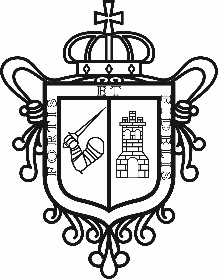 Consulta Pública.Este anteproyecto del Programa Municipal de Desarrollo Urbano de Zamora, aún no cuenta con las observaciones de COMUDE y la SEDUM.*Indica que la pregunta es obligatoria.Correo Electrónico. *Tu respuesta_______________________________________________________________________________Nombre completo. *Tu respuesta_______________________________________________________________________________Número contacto (celular o particular). *Tu respuesta_______________________________________________________________________________Domicilio en el Municipio de Zamora. *Tu respuesta_______________________________________________________________________________Municipio y/o Localidad. *Tu respuesta_______________________________________________________________________________Tipo de observación. *Elige solo una respuesta.Modificación.Revisión.Propuesta.Observaciones – Cartera de Proyectos.Tu respuesta_______________________________________________________________________________________________________________________________________________________________________________________________________________________________________________________________________________________________________________________________________________________________________________________________________________________________________________________Observaciones – Situación Legal.Tu respuesta_______________________________________________________________________________________________________________________________________________________________________________________________________________________________________________________________________________________________________________________________________________________________________________________________________________________________________________________Observaciones – Situación Técnica.Tu respuesta_______________________________________________________________________________________________________________________________________________________________________________________________________________________________________________________________________________________________________________________________________________________________________________________________________________________________________________________Observaciones al Documento Técnico de Anteproyecto del Programa Municipal de Desarrollo.Tu respuesta_______________________________________________________________________________________________________________________________________________________________________________________________________________________________________________________________________________________________________________________________________________________________________________________________________________________________________________________¿Tiene alguna propuesta de manera ampliada?Tu respuesta_______________________________________________________________________________ ____________________________________________________________________________________________________________________________________________________________________________________________________________________________________________________________________________________________________________________________________________________________________________________________________________________________________________________________________________________________________________________________________________________________Otros aportes o comentarios.Tu respuesta_______________________________________________________________________________________________________________________________________________________________________________________________________________________________________________________________________________________________________________________________________________________________________________________________________________________________________________________¡TU OPINIÓN ES MUY IMPORTANTE!La Dirección de Planeación, Desarrollo Urbano y Medio Ambiente agradece tu participación.Queda prohibida su modificación total o parcial.“Este Programa es público, ajeno a cualquier partido político. Queda prohibido el uso para fines distintos a los establecidos en el programa.”